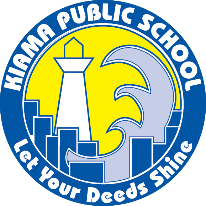 Kiama P&C Inc.  2020 ANNUAL GENERAL MEETINGAgendaMonday 29th June, 2020(P&C AGM will commence at 7pm, followed by GM)1.     	Welcome and opening remarks                  	                    	2.     	Apologies                                                                                                                                                             	                    	3.     	Confirmation of minutes of previous AGM, 13th May 2019 (available on school website)		 4.     	President’s Annual Report         	        	                    	5.     	Treasurer’s Report including Financial Statements and Auditor’s Report (includes canteen             accounts) 	                                6.     	Appointment of Auditor                    	                                It is recommended to re-appoint Greg and Steve Norris as the KPS P&C auditor for 20207.    	Election of Returning Officer                 	8.     	Election of volunteers to committee positionsPresidentVice President(s)SecretaryTreasurer9.  	CLOSE                                                      	                                            